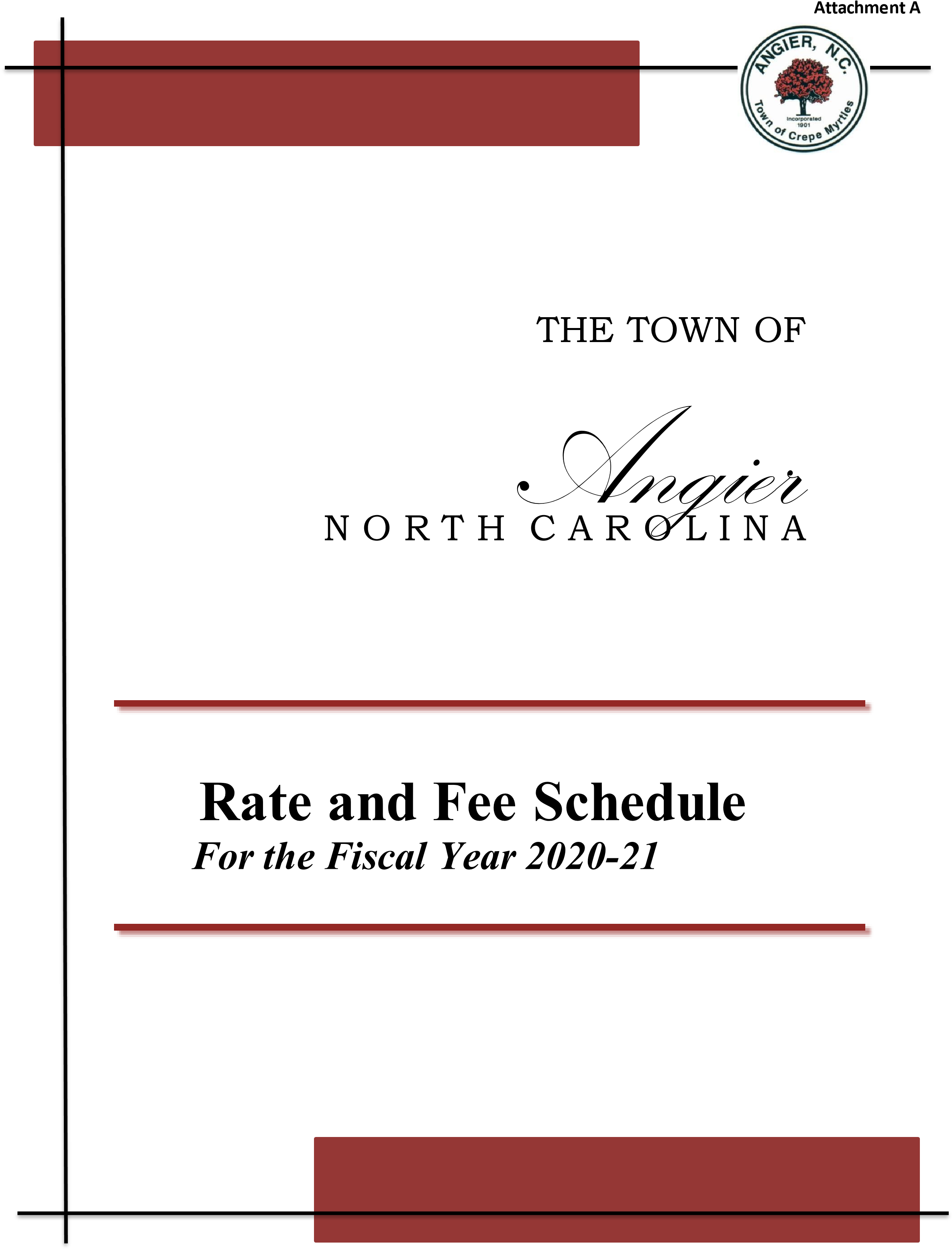 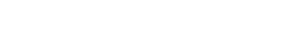 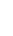 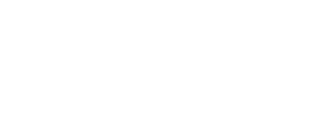 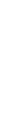 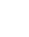 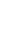 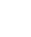 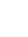 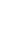 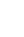 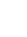 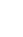 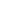 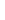 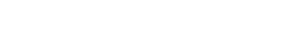 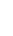 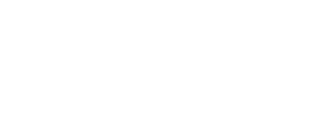 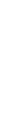 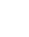 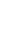 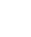 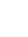 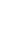 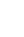 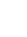 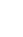 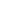 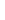 Property Tax Rate:   	   	Per $100 of valuation  	$  0.53   	Vehicle Fees  	$  10.00  Privilege License Taxes  Privilege License Taxes are the excise taxes placed on a business for the privilege of conducting a particular trade or business within the corporate limits of the Town.  Licenses are billed annually for existing business and are issued to new business upon their opening.  The taxes listed below are privilege license taxes that are restricted by law.  Note:  Civic and non-profit organizations receive a 50% discount on Depot rental.  Planning Fees  Permit Fees for Residential Construction  New dwellings – single family, duplex (Includes all trades and attached structures)  	Heated and Unheated  	  	     Up to 1,200 square feet  	$500.00 per dwelling  	     Over 1,200 square feet  	$500.00 plus $0.25 per square foot over 1,200 square foot   	Residential additions   	  	(Sunrooms, bedrooms, etc.)   	  	     0 – 600 square feet  	$200.00 plus trades        Over 600 square feet  	Same as new dwelling     	  	 	Multi-family Structures (Containing 3 or 	(Commercial Project rates)  more attached units)  	Mobile Homes  	$150.00 plus trades   	Modular Homes  	 	$250.00 plus trades  	Moved House  	 	$250.00 plus trades  	Residential Accessory Structures & Minor  	  	Renovations (Decks, sheds, Remodels, etc.)  	  0 – 400 square feet  401 – 800 square feet  801 – 1200 square feet  1201 – 2000 square feet  Over 2000 square feet   Permit fees for Commercial Construction   $50.00 plus trades  $100.00 plus trades  $150.00 plus trades  $200.00 plus trades  $200.00 plus $0.10 per square foot over   2000 square feet, plus trades  Commercial rates apply to all nonresidential buildings and multi-family units. Fee for each trade is separate from the total cost of the project.  Trade Permit and Miscellaneous Fees  **Working without a permit, in violation with State Law, may result in a “Double the Fee” penalty**  Utility Connection  The fee structure for connecting onto the Town of Angier utility system may include any of the following charges:  Regulatory Fees  Regulatory fees allow the customer the opportunity to connect to the town’s water / sewer system. These fees cover the administrative costs for inspection, design and regulatory requirements.  Regulatory Fees - Paid by builder at time of issuance of building permit.   System Development Fees – Paid by builder at time of issuance of building permit*  *In Accordance with Session Law 2020-61, Effective January 1, 2021System Development Fees – A charge or assessment for service imposed with respect to new development to fund costs of capital improvements necessitated by and attributable to such new development, to recoup costs of existing facilities which serve such new development, or a combination of those costs as provided in the Public Water and Sewer System Development Fee Act, S.L. 2017-138.  Meter Size    Capacity (gpm)    Cap. Factor         Water                   Sewer              Total Fee   	  5/8”   	        20  	          1.00  	     $      665.00         $     1,994.00  	 $    2,659.00   	  ¾”   	        30                      1.50            $      998.00         $     2,991.00       $    3,989.00    1”                        50                       2.50            $   1,662.00         $     4,986.00       $    6,648.00  1-1/2”                  100                      5.00             $   3,325.00         $     9,971.00       $  13,296.00    2”                      160                      8.00             $   5,320.00         $   15,954.00        $  21,274.00    3”                      300                     15.00            $   9,976.00         $   29,914.00        $  39,890.00    4”                      500                     25.00            $ 16,626.00         $   49,857.00        $  66,483.00    6”                     1,000                   50.00            $ 33,251.00         $   99,715.00        $ 132,966.00      Note:  All residential meters are charged at the 5/8” rate, and each unit must be metered separately.  Irrigation meters are charged based on the actual meter size rate.  Irrigation Fees:  Note: Irrigation fees are for branch taps off of existing ¾” or 1” water service. If a separate irrigation tap is desired, all applicable fees based on meter size will apply.  Meter Charges:  Note:  If a road bore is required by the Town, there will be an additional fee as determined by the Town Manager or his designee.  Water and Sewer  Water has a base allowance for the first 2,000 gallons and a variable rate for each additional 1,000 gallons.  Sewer is assessed a flat rate and is metered at the first gallon of usage.  Water Deposits – The deposit is required for those residents who are not property owners.  Residents should present a valid social security card.  Deposits are refundable and will transfer from a location within the Town’s jurisdiction to another location within the Town’s jurisdiction.  Once water service is terminated, the deposit will be applied to the resident’s account balance and any credit balance will be refunded to the resident.   	Water Deposit  	  	  	 $150.00 (If SSN is submitted)  	 	 	             $300.00 (If SSN is NOT submitted) Water Service Fees – Service fees are not refundable.  Adjustment Policy:  Leak and break adjustments – all customers are allowed three (3) sewer adjustments in any one calendar year. You must provide the Town with a statement of repair from a plumber. In the event that the resident or landlord repairs the leak, a receipt showing the purchase of plumbing supplies and a statement from the individual who actually made the repair must be provided to the Town. Hanging toilets are NOT eligible for adjustments.   Delinquent Accounts:  Meters are read and bills are calculated on a monthly basis.  Bills are mailed on the last working day of each month.  Account balances are always due on the tenth (10th) day of the month.  There is a grace period, which allows bills to be paid on the twentieth (20th) day of the month without a late fee. If balances are unpaid after 5:00pm on the 20th day of the month, or the Monday after (if the 20th falls on a weekend), a $10.00 late fee will be applied on each account.  If the balance has not been paid by 5:00pm on the 25th of the month or the Monday after (if the 25th falls on a weekend), the following late/disconnect fees apply:   Your account will final out after 10 days of disconnection if service has not been restored and your deposit (if applicable) will be applied to the balance on the account.  If service is restored after the 10 day disconnection period, a new deposit ($125.00) and connection fee ($35.00) will be required.  If service is disconnected and a meter shows any usage has occurred between the time of cut off and restoration, there will be a tampering fee assessed on the account in the amount of $50.00.  The tampering fee must be paid in addition to any other charges that may be due on the account before water service can be restored.  The Town is not responsible for bills that are not delivered by the US Postal Service.  If you do not receive your bill by the fifth (5th) of the month, you should contact Town Hall at (919) 639-2071 for your balance.   	Beer (On-premises)    $15.00   	Beer (Off-premises)   $  5.00   	Wine (On-premises)     $15.00   	Wine (Off-premises)   Recreation Fees:    $10.00   	In Town Residents  $25.00  	Out of Town Residents  $50.00  	Late Registration Fee  Depot Rental:  $10.00  In Town Residents  In Town Residents  Out of Town Residents   	Depot Rental   $200.00  $200.00  $400.00   	Depot Deposit  $200.00  $200.00  $200.00  Animal Control Fees:  First Offense – Warning  No Fee  Second Offense – Civil Summons  $75.00  Third Offense – Civil Summons  $150.00  Fourth Offense – Civil Summons  $350.00 Fifth Offense & Above – Civil Summons  Miscellaneous Fees:  $500.00  Copies  Returned Check Fee  Online Return Processing Fee  Police Reports  $  0.25 per page  $25.00  $  4.00  $  5.00  Board-related Fees   (related costs include but are not limited to  Board-related Fees   (related costs include but are not limited to  advertising fees and postage)  Annexation Requests  advertising fees and postage)  Annexation Requests  $250.00  plus advertising costs Rezoning  Rezoning  $400.00  plus any related costs Special Use Permit Special Use Permit $500.00  plus any related costs Variance  Variance  $400.00  plus any related costs Ordinance Text Amendment  Ordinance Text Amendment  $400.00  plus any related costs Street renaming (buying new road signs      and County 911 re-addressing)  Street renaming (buying new road signs      and County 911 re-addressing)  $400.00  plus any related costs Copies of Maps  Copies of Maps  $10 for 11”x 17”, $40 for 24” x 26” or 36” x 48”Planning Service Fees  Planning Service Fees  Zoning Verification Letter  Zoning Verification Letter  $50.00 Land Use Permit  Land Use Permit  $35.00 Sign Permit   Sign Permit   $50.00 (each sign) Exempt or Recombination Subdivision Review  Exempt or Recombination Subdivision Review  $50.00 Minor Subdivision Review (1-2 Lots)  Minor Subdivision Review (1-2 Lots)  $100.00 Minor Subdivision Review (3-5 Lots)  Minor Subdivision Review (3-5 Lots)  $200.00 Major Subdivision - Preliminary Review   Major Subdivision - Preliminary Review   $300.00 plus $5 per lot Master Plan Review (Planned Development)  Master Plan Review (Planned Development)  $300.00 plus $1 per unit Construction Drawings Review  Construction Drawings Review  $400.00 Major Subdivision - Final Plat Review  Site Plan Review   Major Subdivision - Final Plat Review  Site Plan Review   $200.00 $400.00         Storm Drainage/Erosion Control Review          Storm Drainage/Erosion Control Review  $350.00 $350.00 $350.00 Parks & Recreation Development Fee Parks & Recreation Development Fee $500 per lot/unit $500 per lot/unit $500 per lot/unit Payment In-lieu of Open Space Payment In-lieu of Open Space $600 per lot/unit $600 per lot/unit $600 per lot/unit            Accessory Use/Site Addition Plan Review            Accessory Use/Site Addition Plan Review $100.00 $100.00 $100.00 Site Plan Revision  Site Plan Revision  $100.00 $100.00 $100.00 Wireless Communication Facility Application   Wireless Communication Facility Application   $1,000.00 $1,000.00 $1,000.00  	Small Cell Antenna Application   	Small Cell Antenna Application       $100.00       $100.00       $100.00   	Manufactured Home Park Compliance   	Manufactured Home Park Compliance           $150.00 (plus $7.00 per lot)           $150.00 (plus $7.00 per lot)           $150.00 (plus $7.00 per lot)   		Building Re-Inspection Fee  Public Works Site Re-Inspection Fee   		Building Re-Inspection Fee  Public Works Site Re-Inspection Fee  $50 per trip$25 per trip$50 per trip$25 per trip$50 per trip$25 per trip 	Manufactured Home Park Re-Inspection    	Manufactured Home Park Re-Inspection    $50.00 per trip   $50.00 per trip   $50.00 per trip   	Itinerant Merchants, Solicitors, Peddlers   	Itinerant Merchants, Solicitors, Peddlers   $20.00   $20.00   $20.00   	Renewal or Reapplication Fee   	Renewal or Reapplication Fee   $10.00   $10.00   $10.00   	Project Cost  Fee   	Up to $2,500            $75.00  	$2,501 - 5,000  $100.00  	$5,001 – 10,000  $200.00  	$10,001 – 25,000  $350.00  	$25,001 – 50,000  $500.00  	$50,001 – 100,000  $1,000.00  	$100,001 – 200,000  $2,500.00  	$200,001 – 350,000  $3,500.00  	$350,001 – 500,000  $5,000.00   	$500,001 – 750,000  $7,000.00  	$750,001 – 1,000,000  $9,000.00  	Project cost over $1,000,000  $9,000.00 plus $0.002 of the amount  above $1,000,000    	Each T-Pole  $60.00   	Commercial modular unit any size   $200.00 plus each trade   Permit Type  Description  Fee  Electrical Trade  Minimum  200 Amp  400 Amp  TSP  Conditional Power  Sign Electrical $50.00  $60.00  $75.00  $35.00  $50.00 (Commercial Only)  $50.00  Mechanical Trade  Minimum  Gas Pack  Heat Pump (each unit)  Gas Piping / Tests  $50.00  $60.00  $60.00  $35.00  Plumbing Trade  Minimum  2.5 Bath  Bath  Bath or greater  $50.00  $60.00  $70.00  $85.00  Homeowner Recovery Fund  Homeowner Recovery Fund  $10.00  Daycare and Group Home Annual  Inspection  ABC Permit Inspection  Demolition permit   Daycare and Group Home Annual  Inspection  ABC Permit Inspection  Demolition permit   $50.00  $50.00  (Commercial and Residential) May require asbestos report  (Commercial and Residential) May require asbestos report  $50.00  Re-inspection Fees:       1 through 7 violations       8 or more violations  Re-inspection Fees:       1 through 7 violations       8 or more violations  $50.00  $75.00  Size  Water Fee  Sewer Fee  5/8”/3/4” water and 4” sewer  $732.00  $799.00  1” water and 4” sewer  $799.00  $799.00  2” water and 4” sewer  $1598.00  $799.00  Size  Fee  5/8” tap or  1” tap   $970.00 plus additional meter cost  Size  Fee  5/8”/3/4” water meter  $366.00  1” water meter  $399.00  2” or larger water meter  Cost of meter and fees  Water/Base  Water/Variable  Sewer/Flat  Sewer Per 1,000  In Town Residents  $19.80  $3.99 $16.00  $6.61Out of Town Residents  $39.60  $7.98 $32.00  $12.30 Water service cut on/transfer fee  Water service cut on/transfer fee  $50.00  Illegal cut on fee (Tampering Fee)  Illegal cut on fee (Tampering Fee)  $50.00  	Late Fee  	  	  $10.00  	Disconnect Fee  	  Trash Service Rates  $50.00   	Residential    	  $8.31  	Commercial   	  $13.97   	Recycle   	  	  $4.671st Late Fee/Disconnection  $50.00 2nd Late Fee/Disconnection  $50.00  3 or more disconnections within a calendar year   $50.00 